									                   APP#_________________Housing & Redevelopment Commission of the City of Aberdeen, South Dakota Pre-APPLICATION FOR ASSISTED HOUSINGPrint clearly the names of everyone who will be living with the applicant in the rental unit.  If you are unable to complete this pre-application because of your disability, please let us know so that we might facilitate any reasonable accommodation necessary to assist you.Please list household members starting with Head of Household on line 1, then in order of oldest to youngest.What is your current address?		  PLACE AN "X" BY THE PROGRAM(S) YOU ARE APPLYING FOR:       PUBLIC HOUSING PROGRAM (Rent is 30% of adjusted income)              TAX CREDIT PROPERTIES         _____ Homestead Apartments (elderly/disabled)      	            (Rent is NOT according to income)(Non-smoking)				                                    ____Sunshine Park Townhomes (Smoking)                     _____ Family Homes (families)  					                            2BR Rent $490-$578		 (Smoking)                                                                                                             3BR Rent $746    MULTI FAMILY PROPERTIES (Rent is 30% of adjusted income)                              4BR Rent $891                                                                     _____ Sherman Apartments (elderly/disabled)		                      ____ Meadow Wood Townhomes (Smoking)                              (Non-smoking)                         					              2BR Rent $507-$627         										              3BR Rent $725          _____Dakota Square Apartments (singles/families)                                                         4BR Rent $852                                                                                                                                                   (Smoking)   						         ____ Jackson Heights Apartments (Non-Smoking)                          1BR Rent $371-$599         _____ Lawson View Townhomes (families)		                                           2BR Rent $446-$731                             (Smoking)                                            			                          3BR Rent $688-$848                    ____Central Villas Apartments (55 and older)   SECTION 8 VOUCHER PROGRAM (Rent is 30% of adjusted income)                       (Non-Smoking)         ______Rent from Private Landlord  (families/elderly/disabled/singles)                                 1BR Rent $375-$605     	               									 2BR Rent $670-$745*PLEASE COMPLETE FOR EACH FAMILY MEMBER*   *NOTE:  If you list *6* for race, please enter all race codes that apply.Family Member 1:  Race______  Race Choices:             Ethnicity______ Ethnicity Choices:   Elderly Status____ Elderly Choices:   Family Member 2:  Race______  1=White	                   Ethnicity______ 1=Hispanic               Elderly Status____  0=Non-ElderlyFamily Member 3:  Race______  2=Black                       Ethnicity______ 2=Non-Hispanic       Elderly Status____  1=62 or Older  Family Member 4:  Race______  3=American Indian/  Ethnicity______   	                        Elderly Status____  2=Disabled     Family Member 5:  Race______  	Native Alaskan	    Ethnicity______                                    Elderly Status____    Family Member 6:  Race______  4=Asian	                  Ethnicity______                                    Elderly Status____    Family Member 7:  Race______  5=Pacific Islander	    Ethnicity______	     	         Elderly Status____    Family Member 8:  Race______  6=Multi Racial           Ethnicity______                                    Elderly Status____**NOTE PREFERENCES****Families will receive a preference over singles**      **No preference given for Tax Credit Properties**** If you check “yes” to any preference listed below, proof must be provided with your application, then you will be placed on	the waiting list according to date and time.				** If no preferences are checked and/or no proof provided, then you will be placed on the bottom of the waiting list according to	date and time.	   ----------------------------------------------------------------------------------------------------------------------------------------Are you a current resident in our jurisdiction: (Brown, Day, Marshall, McPherson, Roberts counties) yes_____ no_____  ** Lease showing current address or 2 pieces of mail at your current address:  (Section 8 Voucher preference only)       Staff verified __________Is the head of household or spouse listed on this application 62 years old or older?  yes____ no_____  **Proof of age      Staff verified _________Is the head of household or spouse listed on this application disabled?  yes_____ no_____Do you require a wheelchair accessible unit? yes______ no______	      **Social security statement   Staff verified _______Are you currently a victim of Domestic Violence? yes_____ no_____  **You must SHOW PROOF that you are LIVING in a domestic shelter in order to receive this preference** (Section 8 Voucher, Multi Family and Public Housing Preference only)  Staff verified _________Are you a victim of involuntary displacement (ie: fire, flood, etc) yes____ no _____  **Letter from local, state or federal authority (Sec 8 Voucher, Multi Family and Public Housing Preference only) Staff verified ________What is you/your family’s current monthly income (if no income---put zero): $__________ (wages)         $____________ (SSI/Social Security)     $_________ (child support)      $_________ (other income) Are you or anyone in your household ever served in the U.S. Military?  yes_____  no______Are you or anyone in your household a registered sex offender: yes_____ no____ For office use only: verified________  Do you expect anyone to move in or out of the household within the next twelve- (12) months?  yes_____ no_____    Example:  marriage, pregnancy, (if so, expected due date), etc._____________Certification of Applicant-Please read this statement carefully. By signing, you are agreeing to its terms.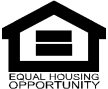 _________________________________________________                                     _______________________________Signature of Applicant							       DateRETURN TO:ABERDEEN HOUSING AUTHORITY310 S ROOSEVELTABERDEEN, SOUTH DAKOTA 57401  Phone: 605-226-2321  Fax:  605-225-8220  Office Hours; M-TH 10-5; Fri 10-2:30S:application/pre-application 4/17#Full Legal NameLast, First, Middle InitialM/F(Optional)Relationship to Head of HouseholdSocial SecurityNumber(Full Number Required)Date of BirthMonth/Date/Year(Required)AGEFull-time studentYes/No1HEAD2345678Street address: __________________________________________________________________________________________                                                        Street                                                           City                                 State                   ZipMailing address: _______________________________________________________________________________(Put address where you want mail sent) Street or PO Box                                                City                                 State                   ZipPlease list any other states you have lived in:______________________________________Email:____________________________Home Phone_________________  Work Phone________________ Cell  Phone________________ Message Phone_______________